Draft time management plan of the 
Second virtual consultation of councillorsfrom Monday 16 November 2020, 12:00 to 15:00 hours_______________Second virtual consultation of councillors 
starting 16 November 2020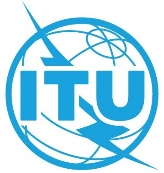 Revision 5 to
Document VC-2/ADM/1-E19 November 2020English only#SubjectDoc. No.Contributions from MSMonday, 16 November – 12:00 – 15:00 hoursMonday, 16 November – 12:00 – 15:00 hoursMonday, 16 November – 12:00 – 15:00 hoursMonday, 16 November – 12:00 – 15:00 hours1- Opening remarks by the Secretary-General-2- Nomination of Chair of the Second virtual consultation-3- Opening remarks by the Chair-4- Approval of the draft agenda of the Second virtual consultationVC-2/1	-	Contribution from the Republic of Azerbaijan, Republic of Belarus, Republic of Uzbekistan and the Russian FederationVC-2/5(Cor.1)5- Comments on the draft TMP of the Second virtual consultationADM/1(Rev.1)6- Organizational matters-Group 1:7List of candidature for Chairs and Vice-Chairs of CWGs, EGs, IEGs (PL 1.8)C20/21(Rev.3)
(Cor.1)8World Telecommunication and Information Society Day (Res. 68) (PL 2.2)C20/17Contribution from the Russian FederationC20/689Report by the Chairman of the Council Working Group on Financial and Human Resources (CWG-FHR) (D 558, D 563(MOD)) (Res. 151, 152, 158, 169, 170, D 558, D 563(MOD)) (ADM 4)C20/5010Preparations for WTSA-21 (PL 2.8)Modified Decision 608 (further to consultation)C20/24(Rev.1)C20/72Contribution from the Republic of IndiaVC-2/2Contribution from the Republic of Azerbaijan, Republic of Belarus , Republic of Uzbekistan and the Russian FederationVC-2/4(Cor.1)Contribution from CanadaVC-2/7Contribution from the United States of AmericaVC-2/8Contribution from the Federal Republic of Germany, Republic of Bulgaria, Republic of Cyprus, Republic of Croatia, Denmark, Spain, Finland, France, Greece, Hungary, Republic of Lithuania, Malta, Norway, Kingdom of the Netherlands, Republic of Poland, the Slovak Republic, the Czech Republic, Romania, Sweden and the United Kingdom of Great Britain and Northern IrelandVC-2/9ITU-T work continuity plan until WTSA in February/March 2022VC-2/3Tuesday, 17 November – 12:00 – 15:00 hoursTuesday, 17 November – 12:00 – 15:00 hoursTuesday, 17 November – 12:00 – 15:00 hoursTuesday, 17 November – 12:00 – 15:00 hours11Outcomes of discussions held on 16 November 2020VC-2/DT/112Preparations for WTPF-21 (Res. 2, D 611) (PL 2.9)C20/5(Rev.1)13Audited accounts: Audited Financial operating report for 2019 (ADM 15)C20/42(Rev.1)14External Auditor report: Union's accounts 2019 (ADM 16)C20/4015Report of the Internal Auditor on internal audit activities (ADM 18)C20/4416Report of the Independent Management Advisory Committee (IMAC) 
(Res. 162) (D 565) (ADM 13)C20/22(Rev.1)17Report by the working group on internal controls (ADM 4)C20/63(Rev.1)Wednesday, 18 November – 12:00 – 15:00 hoursWednesday, 18 November – 12:00 – 15:00 hoursWednesday, 18 November – 12:00 – 15:00 hoursWednesday, 18 November – 12:00 – 15:00 hours18Outcomes of discussions held on 17 November 2020VC-2/DT/1R119Preparations for WTDC-21 (PL 2.10)C20/30(Rev.1)20Preparations for WTSA-21 (PL 2.8) (continued)-21Preparations for WTPF-21 (Res. 2, D 611) (PL 2.9) (continued)C20/5(Rev.1)22Schedule of future conferences, assemblies, and meetings of the Union: 2020-2023 (Res. 77, 111) (PL 2.7)C20/37(Rev.1)23Decisions of the UNGA on the conditions of service under the UN common system (ADM 28)C20/23Thursday, 19 November – 12:00 – 15:00 hoursThursday, 19 November – 12:00 – 15:00 hoursThursday, 19 November – 12:00 – 15:00 hoursThursday, 19 November – 12:00 – 15:00 hours24Outcomes of discussions held on 18 November 2020VC-2/DT/1R225Decisions of the UNGA on the conditions of service under the UN common system (ADM 28) (continued)C20/2326New investigation function and process (ADM 27)C20/60C20/78Contribution from the United States of AmericaVC/827Appointment of a new External auditor (Res 94, D 614) (ADM 14)C20/4928Report on progress on the Union's headquarters premises project (Res. 212, D 619) (ADM 20)C20/7(Rev.1)The Union's Headquarters Premises Project - Analysis of Tower sale optionsC20/77INF/20Post Covid-19 design implicationsINF/2129Summary report on the work of the Member States Advisory Group (MSAG) on the Union’s Headquarters premises project (Res. 212) (ADM 20)C20/48(Rev.1)30Staff Working Conditions Strategy and Implementation Plan (D 619) (ADM 20)C20/29Group 2 (ordered as per DT/2)31To be noted as a package:Report of the Council Working Group on Languages (Res. 154, R 1372 MOD) (PL 1.6)Contribution from the Russian FederationC20/12C20/67Report on the outcomes of the CWG-WSIS&SDG activities (Res. 140, R 1281, R 1332(MOD), R 1334 (MOD)) (PL 1.1)C20/8Report by the Chair of the Council Working Group on International Internet-Related Public Policy Issues (CWG-Internet) (R 1305, R 1336(MOD) (PL 1.2)C20/51Report of the Council Working Group on Child online protection (Res. 179, R 1306 (MOD)) (PL 1.5)C20/57Friday, 20 November – 12:00 – 15:00 hoursFriday, 20 November – 12:00 – 15:00 hoursFriday, 20 November – 12:00 – 15:00 hoursFriday, 20 November – 12:00 – 15:00 hours32Outcomes of discussions held on 19 November 2020VC-2/DT/1R333Report on the hiring of an independent external management consultancy, including recommendations and various strategies (Res. 11) (PL 2.1)C20/1034Arrears and special arrears accounts (Res. 41) (ADM 10)C20/11(Rev.1)35Contributory shares of the Islamic Republic of Pakistan for defraying Union expenses (new)C20/7336Report on overall review, including suggesting appropriate measures to ensure continued effectiveness and efficiency of the ITU regional presence, including recommendations of the external consultant study (Res.25, D 616) (ADM 24)C20/74C20/7537Impact of the Covid-19 pandemic on the functioning and activities of ITUVC/13(Rev.1)Contribution from the Russian FederationVC/2Contribution from the People’s Republic of ChinaVC/10Contribution from the Republic of Azerbaijan, Republic of Belarus, Republic of Uzbekistan and Russian FederationVC-2/6(Cor.1)Status of virtual meeting platforms and supportINF/2238Report on the implementation of risk management action plan (ADM 32)C20/61(Rev.1)39Business continuity: business case for information management (ADM 33)C20/5340Support for TSB (ADM 4)C20/14(Rev.1)41Report on ITU Telecom World events (Res. 11, R 1292) (PL 2.1)C20/19(Rev.1)42Requests for exemption (ADM 11)C20/39(Rev.1)43Report from the Ethics Office (ADM 31)C20/5944Strengthening the Regional Presence (Res. 25) (ADM 23)C20/25